Dear xxx,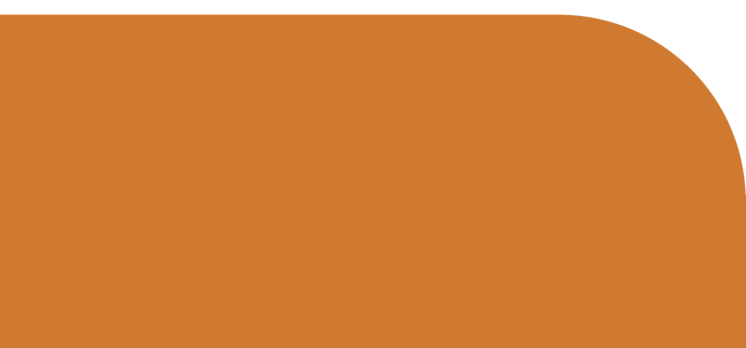 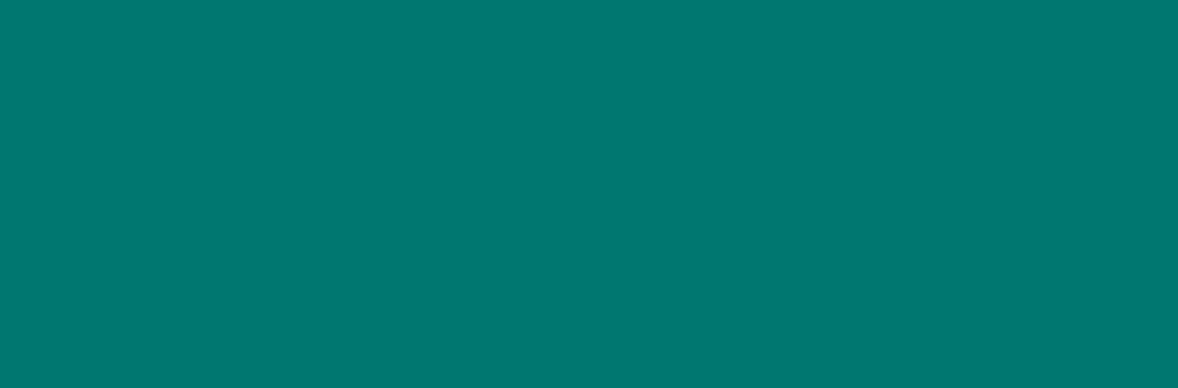 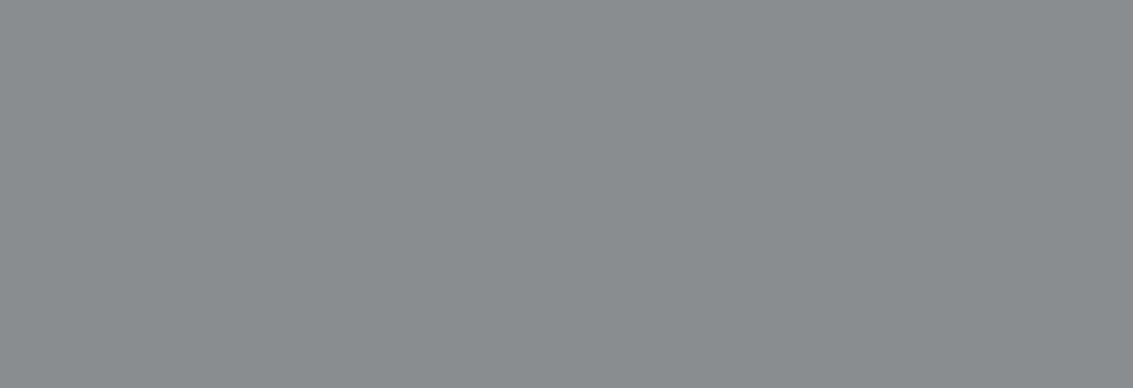 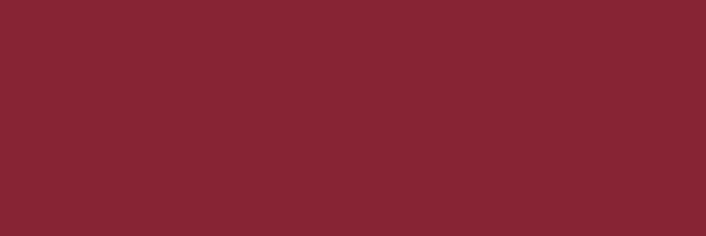 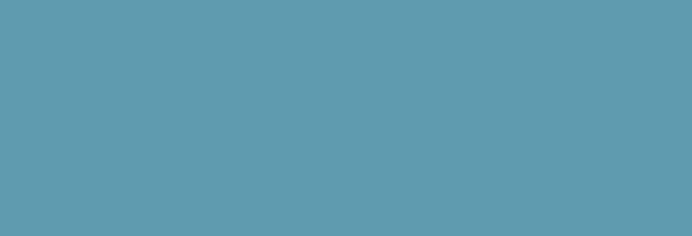 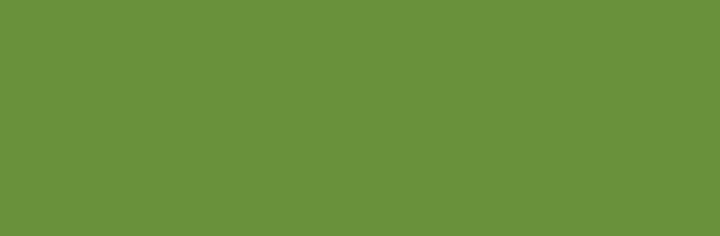 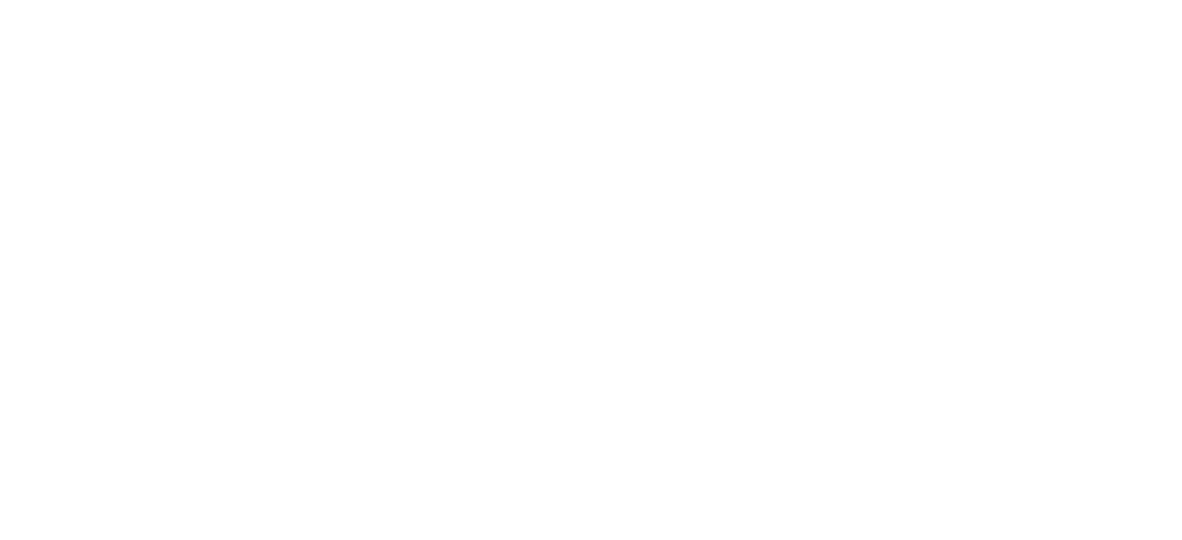 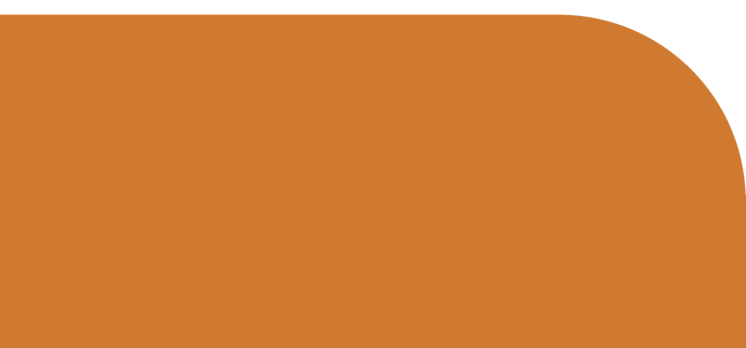 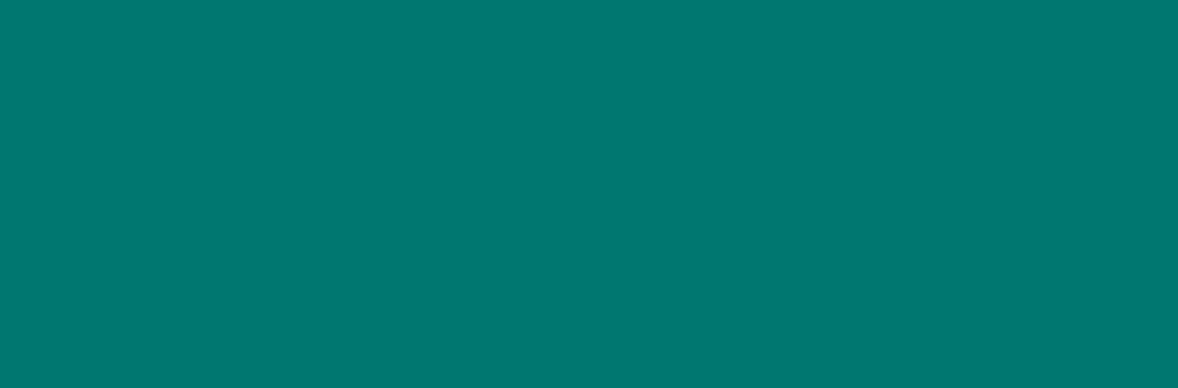 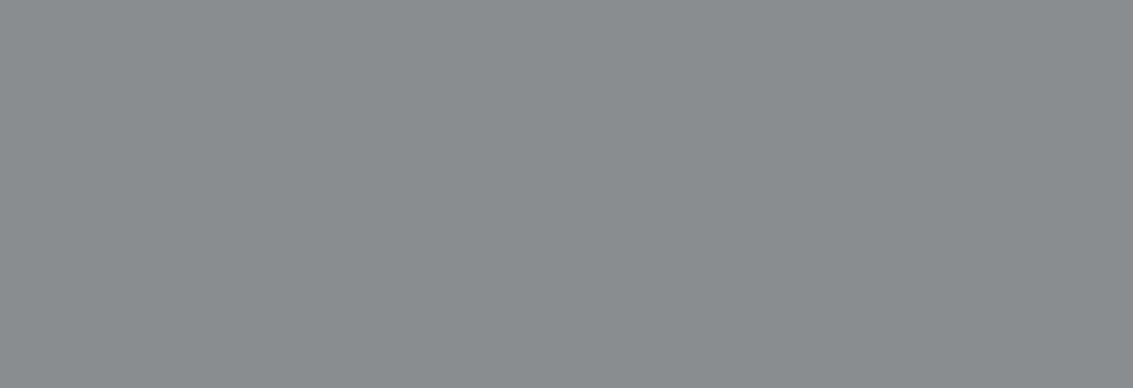 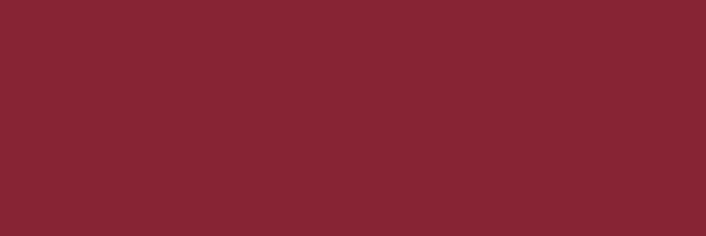 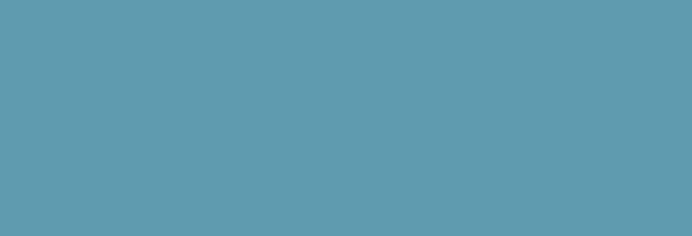 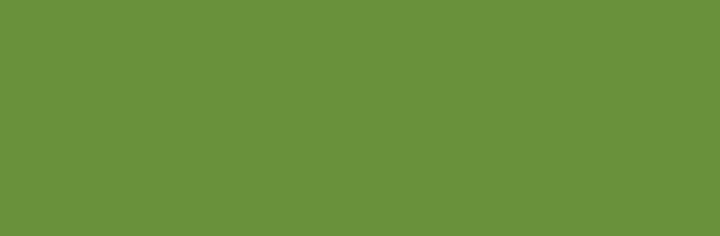 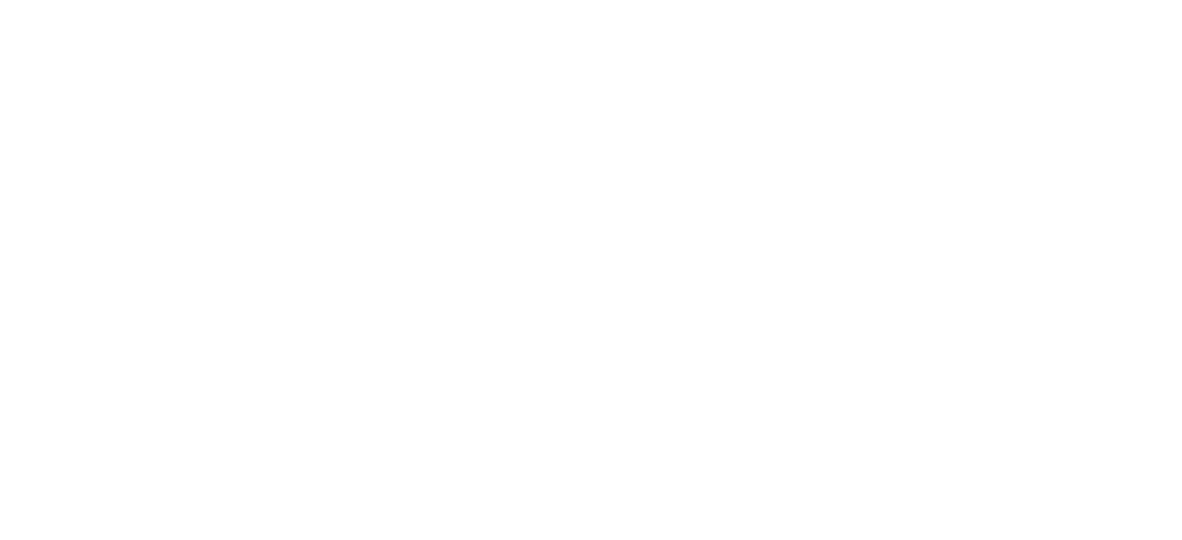 Lorem ipsum dolor sit amet, consectetur adipiscing elit. Praesent sit amet posuere tellus, id tincidunt quam. Aliquam aliquam malesuada est a aliquet. Cras id auctor magna. Nam volutpat sit amet odio vitae iaculis. Donec facilisis nibh sed quam posuere, a lobortis ante lacinia. Mauris vel sapien a risus auctor tincidunt vitae eu purus. Quisque vehicula mauris lobortis, viverra mauris posuere, cursus dolor. In hac habitasse platea dictumst. Quisque facilisis erat non nulla finibus mattis.Fusce facilisis suscipit mi eu dignissim. Nunc ac nibh nulla. Sed id lacus lectus. Etiam id hendrerit ex. Donec lacinia nec metus nec ultrices. Duis vitae dignissim augue, eget tincidunt quam. Pellentesque auctor viverra fermentum. Praesent ornare ultrices quam, at interdum dolor consequat ut. Aliquam aliquam ex elit, quis semper ante luctus in. Ut ut justo faucibus erat aliquam hendrerit. In hac habitasse platea dictumst. Nullam viverra felis sed justo vestibulum sagittis.